TUYÊN TRUYỀN PHÒNG CHỐNG BỆNH VIÊM ĐƯỜNG HÔ HẤP CẤP DO CHỦNG MỚI CỦA VIRUS CORONA ( nCoV)Dịch viêm đường hô hấp cấp do chủng mới của virus Corona ( nCoV) được phát hiện lần đầu tiên tại Thành phố Vũ Hán, tỉnh Hồ Bắc, Trung Quốc vào tháng 12/2019. Đến 6h00 ngày 30/1/2020, dịch bệnh đã lan ra nhiều thành phố của Trung Quốc và gần 20 quốc gia trên thế giới với 7.806 người mắc ( trong đó tại Trung Quốc là 5.974 người ); số người tử vong do bệnh là 170 người. Hiện chưa có có thuốc điều trị đặc hiệu và chưa có vắc xin phòng bệnh. Tổ chức y tế thế giới ( WHO ) đánh giá nguy cơ bệnh  nCoV rất cao ở Trung Quốc ( ở cấp quốc gia ) và nguy cơ cao ở cấp khu vực và toàn cầu; khuyến nghị , bệnh viêm đường hô hấp cấp do chủng virus corona mới lây truyền hạn chế từ người sang người.	Trước diễn biến phức tạp của dịch bệnh trường Tiểu học Ngọc Lâm yêu cầu CBGV, NV, PHHS và HS toàn trường hãy chủ động phòng chống dịch bệnh cho chính mình và cộng đồng bằng những việc làm cụ thể sau:  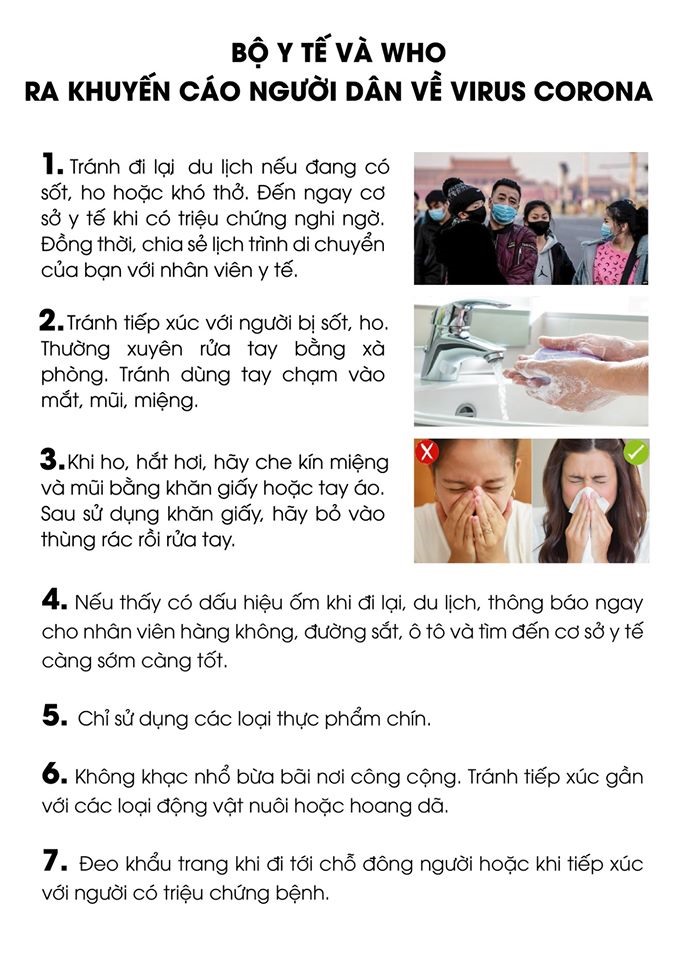 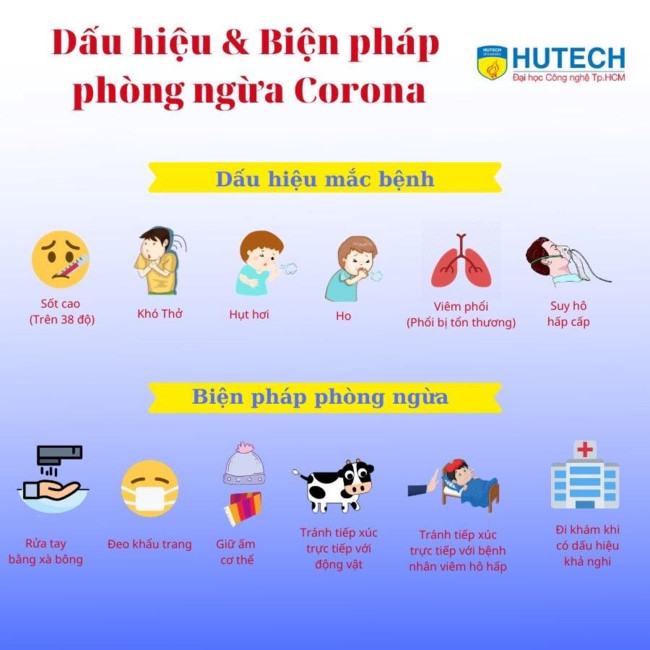 